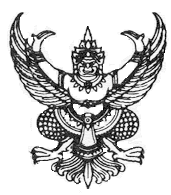 บันทึกข้อความส่วนราชการ   …………………..………………….....................................................................  โทร. ....ที่    ......................................................    	วันที่  ...................................................เรื่อง   ขออนุญาตให้พนักงานในสถาบันอุดมศึกษาลาออกจากราชการ เรียน    อธิการบดีมหาวิทยาลัยเทคโนโลยีราชมงคลตะวันออก	เรื่องเดิม	ด้วย นาย/นาง/นางสาว....................................... ตำแหน่ง........................................ปฏิบัติหน้าที่ ....................................... เลขอัตราที่............................ อัตราค่าตอบแทน......................... บาท มีความประสงค์ลาออกจากราชการ ตั้งแต่วันที่.................................................. และหน่วยงาน เห็นสมควรอนุญาตให้ลาออกจากราชการ นั้น 	ข้อกฎหมายพระราชบัญญัติมหาวิทยาลัยเทคโนโลยีราชมงคล พ.ศ. ๒๕๔๘ มาตรา 27“(2) บริหารบุคลากร การเงิน การพัสดุ สถานที่และทรัพย์สินอื่นของมหาวิทยาลัยให้เป็นไปตามกฎหมาย กฎ ระเบียบ ข้อบังคับของทางราชการและของมหาวิทยาลัย ...”ข้อบังคับมหาวิทยาลัยเทคโนโลยีราชมงคลตะวันออก ว่าด้วย การบริหารงานบุคคลสำหรับพนักงานในสถาบันอุดมศึกษา พ.ศ. 2563 ข้อ 44 พนักงานพ้นจากการเป็นพนักงาน เมื่อ “(2) ลาออก ...”	ข้อเท็จจริง	เนื่องจาก นาย/นาง/นางสาว....................................... ตำแหน่ง........................................ปฏิบัติหน้าที่ .......................................มีความประสงค์ลาออกจากราชการ ตั้งแต่วันที่..................................................  เนื่องจาก (ระบุเหตุผล) .........................................................................	ข้อพิจารณา	เพื่อให้การขออนุญาตให้พนักงานในสถาบันอุดมศึกษาลาออกจากราชการ ราย นาย/นาง/นางสาว .......................................................... เป็นไปด้วยความเรียบร้อย และตามวัตถุประสงค์ จึงเรียนมาเพื่อโปรดพิจารณาอนุญาตให้พนักงานในสถาบันอุดมศึกษาลาออกจากราชการ	ข้อเสนอ	เห็นควรอนุญาตให้นาย/นาง/นางสาว.....................................................ลาออกตามความประสงค์ได้ จึงเรียนมาเพื่อโปรดพิจารณา 	..............................................................	(.............................................................)	รองอธิการบดี /คณบดี /ผู้อำนวยการสำนัก/ สถาบัน/ กอง